                        Nieuwsbrief 13  2016-2017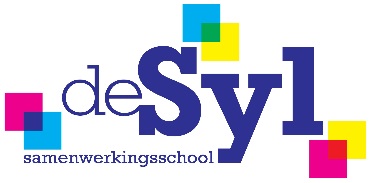 Geachte ouders, Feestwagen.In de bijlage een uitvoerig plan voor de optochtwagen. Deze bijlage is van belang voor de ouders met kleuters.Lekker FitVanaf a.s. maandag 8 mei, gaan we twee weken lang aan de slag met het project Lekker Fit. Er wordt iedere dag even aandacht besteed aan gezond leven/ gezonde voeding. Dit gebeurt onder andere a.d.h.v. werkboekjes met diverse opdrachten. Bijv. etiketten lezen; wat zit er allemaal in een product; andere namen voor suiker in producten, hoeveel beweeg je per dag etc.  Tijdens de gymlessen met de buurtsportcoach doen we steeds al spelletjes die bij dit project horen. We willen in de praktijk ook gezond bezig zijn met elkaar. Daarom willen we u verzoeken of u uw kind voor de pauzehap een stuk fruit wilt meegeven. Dus geen koek, knijpfruit of iets dergelijks, maar bijv. een appeltje, banaan.  Hiermee willen we een stuk 'gezond gedrag' stimuleren. SchoolzwemmenIn juni gaan de groepen 3-4 en 5-6 vijf keer te schoolzwemmen naar openluchtzwembad 'de Sawn Stjerren' te Hallum. De lessen zijn op donderdagochtend maar de data zijn op dit moment nog niet bekend. U begrijpt dat we hiervoor chauffeurs nodig hebben. Kunt u rijden, wilt u dit dan doorgeven aan de betreffende groepsleerkracht?Luizencontrole.Donderdagochtend is het weer zo ver! Luizencontrole. Graag zonder …….etc.etc.etc. ……naar school met name het verzoek:  zonder gel in het haar.Vr. gr. Team de Syl.datumactiviteit4 meiluizencontrole4 mei  donderdagContinurooster i.v.m. bevrijdingsdag5 mei vrijdagBevrijdingsdag  vrij8 mei gehele weekFruit mee i.v.m. Lekker Fit project12 meiJubileum VV Ouwesyl:  spelmiddag.19 mei Vrijdag  continurooster i.v.m. hemelvaartweek22- 26 mei Hemelvaartweek vakantie.5 juli Kinderen vrij i.v.m. personeelsdag CBOG2